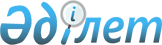 "Тұрғын үй көмегін көрсетудің мөлшерін және тәртібін айқындау қағидасын бекіту туралы" Өскемен қалалық мәслихатының 2014 жылғы 23 желтоқсандағы № 34/5-V шешіміне өзгеріс енгізу туралы
					
			Күшін жойған
			
			
		
					Шығыс Қазақстан облысы Өскемен қалалық мәслихатының 2018 жылғы 4 сәуірдегі № 28/2-VI шешімі. Шығыс Қазақстан облысының Әділет департаментінде 2018 жылғы 10 сәуірде № 5602 болып тіркелді. Күші жойылды - Шығыс Қазақстан облысы Өскемен қалалық мәслихатының 2018 жылғы 31 шілдедегі № 32/3-VI шешімімен
      Ескерту. Күші жойылды - Шығыс Қазақстан облысы Өскемен қалалық мәслихатының 31.07.2018 № 32/3-VI шешімімен (алғашқы ресми жарияланған күнінен кейін күнтізбелік он күн өткен соң қолданысқа енгізіледі).

      РҚАО-ның ескертпесі.

      Құжаттың мәтінінде түпнұсқаның пунктуациясы мен орфографиясы сақталған.
      "Қазақстан Республикасындағы жергілікті мемлекеттік басқару және өзін-өзі басқару туралы" Қазақстан Республикасының 2001 жылғы 23 қаңтардағы Заңының 6-бабының 1 тармағының 15) тармақшасына, "Тұрғын үй көмегін көрсету ережесін бекіту туралы" Қазақстан Республикасы Үкіметінің 2009 жылғы 30 желтоқсандағы № 2314 Қаулысына сәйкес Өскемен қалалық мәслихаты ШЕШІМ ҚАБЫЛДАДЫ:
      1. "Тұрғын үй көмегін көрсетудің мөлшерін және тәртібін айқындау қағидасын бекіту туралы" Өскемен қалалық мәслихатының 2014 жылғы 23 желтоқсандағы № 34/5-V (нормативтік құқықтық актілері мемлекеттік тіркеу Тізілімінде № 3629 болып тіркелген, 2015 жылғы 29 қаңтарда "Өскемен", "Усть-Каменогорск" газеттерінде жарияланған) шешіміне мынадай өзгеріс енгізілсін:
      көрсетілген шешіммен бекітілген тұрғын үй көмегін көрсетудің мөлшерін және тәртібін айқындау қағидасының 22 тармағы келесі редакцияда жазылсын:
      "22. Отбасының шекті жол берілетін шығыстарының үлесі отбасының жиынтық табысына қарай 8 % мөлшерінде белгіленеді.".
      2. Осы шешім оның алғашқы ресми жарияланған күнінен кейін күнтізбелік он күн өткен соң қолданысқа енгізіледі.
					© 2012. Қазақстан Республикасы Әділет министрлігінің «Қазақстан Республикасының Заңнама және құқықтық ақпарат институты» ШЖҚ РМК
				
      Сессия төрағасы – 

      қалалық мәслихаттың хатшысы 

А. Светаш
